РЕШЕНИЕ«14» июля 2023 года                                                                    	     №63/94-5с. Верхние Татышлы«О регистрации Шамсиевой Раисы Равиловны кандидатом в                      депутаты Совета сельского поселения Ялгыз-Наратский сельсовет муниципального района Татышлинский район Республики Башкортостан XXIX созыва по одномандатному избирательному округу №1, выдвинутого СПП «Справедливая Россия-Патриоты-За правду»Проверив соответствие порядка выдвижения Шамсиевой Раисы Равиловны кандидатом в депутаты Совета сельского поселения Ялгыз-Наратский сельсовет муниципального района Татышлинский район Республики Башкортостан XXVIII созыва, а также документы, представленные кандидатом в соответствии со статьями 40, 46.1, 48, 51 Кодекса Республики Башкортостан о выборах территориальная избирательная комиссия муниципального района Татышлинский район Республики Башкортостан, решила:1. Зарегистрировать Шамсиеву Раису Равиловну, 03.01.1974 года рождения, образование среднее-специальное, учителя родного языка МБОУ СОШ с. Ялгыз-Нарат, проживающая в с. Ялгыз-Нарат Татышлинского района  Республики Башкортостан, кандидатом в депутаты Совета сельского поселения Ялгыз-Наратский сельсовет муниципального района Татышлинский район Республики Башкортостан XXIX созыва по одномандатному избирательному округу №1, выдвинутого СПП «Справедливая Россия-Патриоты-За правду».2. Дата и время регистрации «14» июля 2023 года в 16 час. 45 мин.3. Выдать зарегистрированному кандидату удостоверение установленного образца.4. Настоящее решение довести до сведения избирателей посредством обнародования (размещения) в разделе «Территориальная избирательная комиссия» сайта администрации МР Татышлинский район РБ https://tatyshlinski.bashkortostan.ru, размещения на стендах территориальной избирательной комиссии и участковой избирательной комиссии. Председатель комиссии:						Р.Р. Муфтахов Секретарь комиссии:                                                       		Р.М. Мухаметшин территориальная избирательная комиссия МУНИЦИПАЛЬНОГО района ТАТЫШЛИНСКИЙ РАйОН республики башкортостан 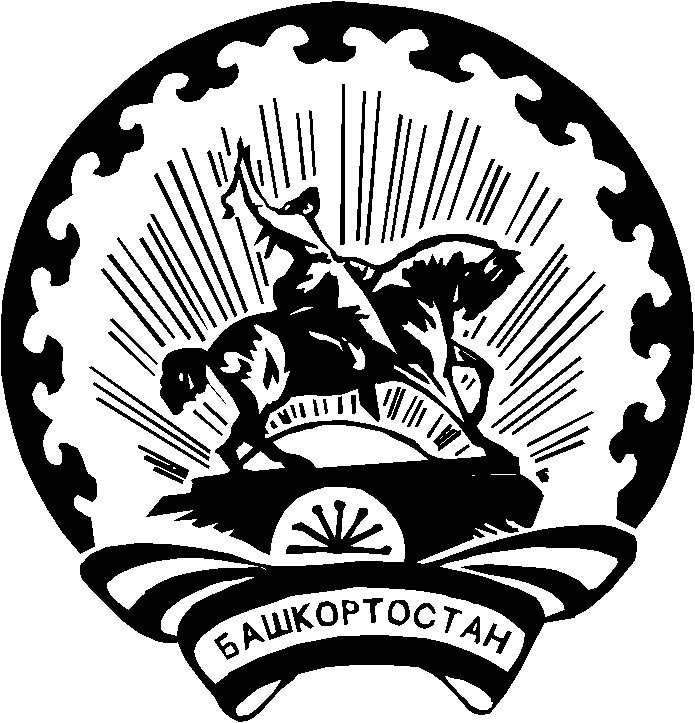 БАШҠОРТОСТАН РЕСПУБЛИКАҺЫ Тәтешле РАЙОНЫ муниципаль РАЙОНЫНЫҢ ТЕРРИТОРИАЛЬ ҺАЙЛАУ КОМИССИЯҺЫ 